DATUM:     8. 5. 2018 (torek)KRAJ:         OŠ ŠMARJE (športne površine v šoli in okolici)URA:           7.45-12.30VSEBINA:  1. Ogled športnega filma ,,Košarkar naj bo,,                     2. Atletika (šolsko prvenstvo)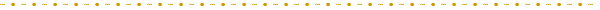 OGLED FILMA: 8.00-9.30  MALICA:        9.30-10.00ATLETIKA: 10.00-12.30 Učenci, prinesite s seboj športno opremo in obutev, zaščito proti sončnim žarkom (kapo s ščitkom, kremo z zaščitnim faktorjem) in     osvežilni napitek (sok, voda, čaj…).Zapuščanje šole oz. tekmovališč v času trajanja športnega dela ni dovoljeno!Morebitna opravičila oddajte razredniku na začetku športnega dne. Naknadnih opravičil ne bomo sprejemali. Menstruacija ni razlog za nesodelovanje na tekmovanju.2€ za ogled filma bodo starši poravnali s položnicoV primeru dežja pa bomo športni dan prestavili in bo pouk po urniku. Pomembno! NA ŠPORTNEM DNEVU MORAJO SODELOVATI VSI UČENCI, KER MORAMO REZULTATE TEKOV POSREDOVATI V LJUBLJANO (ŠV KARTON). 